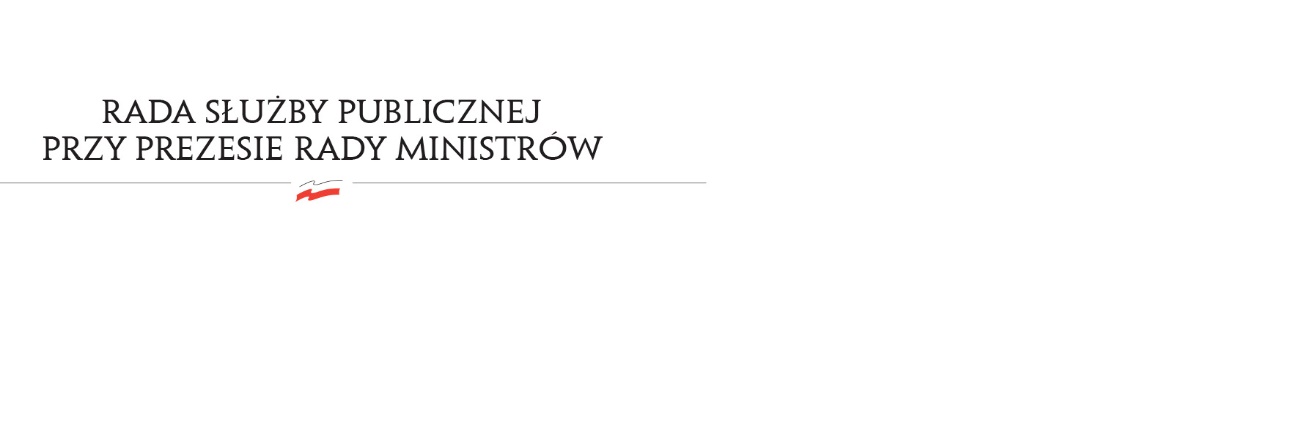 RSP.3613.1.2019.MB	                                                                                                            Uchwała nr 43Rady Służby Publicznejz dnia 19 lutego 2019 rokuw sprawie: projektu „Planu szkoleń centralnych w służbie cywilnej na 2019 rok”Rada Służby Publicznej pozytywnie opiniuje projekt „Planu szkoleń centralnych w służbie cywilnej na 2019 rok”.